上海市建设工程安全质量监督总站文件沪建安质监〔2024〕22号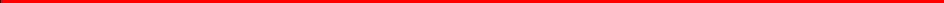 建筑工地安全隐患排查整治专项行动情况通报各有关单位：根据《关于立即开展本市建筑工地安全隐患排查整治专项 行动的通知》(沪建安质监(2023)69号)(以下简称《通知》) 文件要求，市住房城乡建设管理委会同市安质监总站组成3个 市级督查组，于1月至2月初期间对全市范围建筑工地安全隐 患排查整治工作开展情况进行督导检查，现将检查情况通报如下：一、基本概况此次专项行动覆盖了本市16个地区以及自贸、临港2个特 定地区，共计出动检查人员176人次，检查在建项目44个，发现各类安全问题隐患数量255条。督查组对受检项目在检查中发现的各类安全隐患和行为方面的问题，共开具整改指令单40份；对安全隐患问题突出、管理严重缺位的项目开具局部暂缓施工指令单14份。按照《通知》要求，此次检查重点内容包括各在建项目危 险性较大的分部分项工程安全管控、重大事故隐患排查治理、 高处坠落事故预防、有限空间摸排管理、大跨度结构施工安全 管理、建筑起重机械关键节点管控、消防安全管理等安全工作的落实情况。二、 总体评价从本次检查情况看，大部分被检项目能够认真落实安全隐 患排查整治专项行动相关要求，严格管控危大工程实施，落实 重大事故隐患排查治理，有力实施预防高坠措施，严密排查有 限空间，做好建筑起重机械安全管控及现场消防安全管理工作，各项安全生产措施基本落实，施工现场管理不断加强。本次检查所有被检项目均根据《通知》要求开展自查自纠， 区建设主管部门和工程监督机构均根据《通知》要求开展检查工作，并形成检查记录。三、 存在问题检查仍发现，部分项目在危大工程管理实施、重大事故隐 患排查治理、高坠预防推进、人员管理等方面仍存在一定的不 足，安全管理意识淡薄，安全生产责任、安全生产措施落实不到位。(一)危大工程施工安全管理方面检查发现个别项目未在危大工程专项施工方案内明确实施 过程中实际存在的关键环节、风险点，并制定可靠的安全技术 措施，部分项目未严格按照危大工程专项施工方案组织施工、 验收。如嘉定区南翔镇 JDC2-0203 单元13-02、16-01 地块住宅 	(东地块)项目，未在专项施工方案中对深基坑工程基坑支护 拉森钢板桩施工环节进行细化描述并制定完善相应的安全技术 措施；金山区大信·中信海直华东无人机总部基地项目，钢结 构压型钢板设置不符合规范和方案要求，超过8m 高支模排架验 收记录与现场实际不符；上海市金山区枫泾镇01-A-01 地块项 目，高支模施工水平剪刀撑、水平安全网未设置，步距设置验 收记录与现场实际不符；奉贤区四团镇34-05地块商业、住宅 新建项目，模板支撑架在架体局部缺少横纵向水平杆件、使用 非标接长构件、未组织危大工程验收的情况下擅自进行PC 预制梁构件的吊装并搁置在支撑架上。(二)重大事故隐患排查治理方面检查发现部分项目总包单位、专业分包单位在开展重大事 故隐患排查治理工作方面存在主体安全责任未落实的情况，项 目部未根据重大事故隐患判定标准逐条对照工程实际情况严格 排查治理，项目管理人员对重大事故隐患判定能力存在不足， 排查治理工作未能真实反映实际安全管理状态。如奉贤区四团 镇34-05地块商业、住宅新建项目，总包单位现场安全员未持有效的本单位安全生产考核合格证书；西虹桥沪青平公路北侧44-15 地块项目，高处作业吊篮内作业人员未取得高处作业吊 篮操作工证；上海市金山区枫泾镇01-A-01 地块项目， HQ271 单体基坑单日监测数据围护顶水平位移最大日变形达70mm, 已 报警未进行相应处置，部分司索、信号操作工人未持有特种作业人员操作资格证书。(三)高坠预防推进方面检查发现，部分项目未建立健全预防高坠安全管控体系， 责任未落实到人，防高坠方案编制内容不全，施工现场预防高 坠设施设置不到位。如金山区大信·中信海直华东无人机总部 基地项目，操作平台内防护栏杆缺失较多，上人通道未设置， 违规与超8m 高支模排架相连，钢结构屋架梁施工生命绳未连续 贯通设置，楼层内临边洞口防护部分缺失；上海市精神卫生中 心重性精神疾病临床诊疗中心项目，部分楼层、梯段边临边防护 缺失，地面钢结构堆场区域人员随意进出，未设置防护或隔离； 西虹桥沪青平公路北侧44-15地块项目，作业人员在未正常落地的吊篮内违规进出。(四)人员管理方面检查发现，部分项目关键岗位人员长期不到岗或未在现场 有效履行安全生产管理职责，部分项目现场作业人员实名制存 在录入不及时、登记缺漏等情况。如西虹桥沪青平公路北侧 44-15 地块项目，幕墙专业承包单位项目负责人存在施工作业期间长期不到岗履职的情况；自贸区 F9C-95# 厂房项目，劳务分包单位安全员数量配备不足，安全员未按规定填写安全日志；  金山区金山新城 JSC1-0401 单元1-11-01地块项目，塔机安拆  专业分包单位项目经理未按规定在塔机安装期间现场带班履职； 上海市金山区枫泾镇01-A-01 地块项目，现场300余名工人未及时录入实名制系统。(五)消防安全管理方面检查发现个别项目消防安全隐患排查未做到全覆盖，动火 手续办理不规范。存在如动火作业时监护人员不在场、气瓶堆 放点与动火点之间距离不符合要求、临时消防立管未及时跟进、动火作业证签发流程不符合要求、动火部位不明确等问题。(六)其他部分项目建设单位落实安全首要责任不到位，未能建立健 全安全生产责任体系，配备专职安全生产管理人员，牵头组织参建各方签订安全生产管理协议，共同开展隐患排查等工作。个别项目基坑监测工作不规范，存在点位被破坏情况。四、 检查处置针对现场检查发现的问题，督查组均开具相应行政措施单 并责令相关责任单位举一反三进行整改，对严重违法违规及安 全隐患突出的项目相关责任单位及责任人依法依规实施相应处罚。五、 后续工作要求持续深入开展隐患排查整治。工程参建各方要严格落实安全生产主体责任，针对此次专项行动中检查出的各类问题对照 开展自查自纠，举一反三落实问题整改销项。各建筑施工企业 及项目部应建立隐患排查治理规范化、常态化工作机制，压实 关键岗位人员履职管理，持续开展防高处坠落、物体打击、消 防安全整治工作，突出深基坑、高支模、脚手架、起重机械等 危大工程的管控，积极防范化解事故风险，坚决遏制较大及以上事故发生。持续加大监督检查力度。各区建设主管部门及工程监督机 构应严格落实行业监管责任，强化责任担当，细化工作措施， 针对此次通报发现的各项问题督促责任单位举一反三积极落实 整改，对反复出现、屡禁不止的各类安全隐患，持续开展专项 整治和回头看工作，对责任不落实、整改不到位的责任单位和责任人要依法严肃查处，持续保持安全生产的高压态势。附件问题突出项目及责任单位清单上海市建设工程安全质量监督总站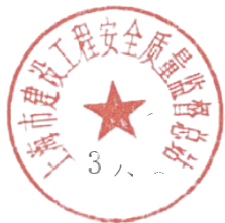 2 0 2 4 年 3 月 1 9 日附件：问题突出项目及责任单位清单—7 —序号项目名称责任单位1奉贤区四团镇34-05地块商业、住宅 新建项目总包单位：上海楚浩建筑工程有限公司监理单位：城市建设技术集团(浙江)有限公司2西虹桥沪青平公路北侧44-15地块 项 目幕墙工程专业分包单位：上海鸿阙建筑装饰有限 公司3自贸区F9C-95#厂房项目建设单位：上海市外高桥保税区三联发展有限公 司总包单位：上海建溧建设集团有限公司监理单位：上海同济市政公路工程咨询有限公司劳务分包单位：上海溧颐建筑劳务有限公司塔机安拆专业分包单位：上海远塔建筑安装有限 公司4金山区大信·中信海直华东无人机总 部基地项目建设单位：华之信(上海)工业发展有限公司总包单位：浙江天勤建设有限公司监理单位：上海欣发建设工程监理有限公司5嘉定区南翔镇J DC2 - 0203单元 13-02、16-01地块住宅(东地块)项 目建设单位：上海绿憬置业有限公司总包单位：通州建总集团有限公司监理单位：上海建浩工程顾问有限公司6金山区金山新城JSC1-0401单元 1-11-01地块项目塔机安拆专业分包单位：上海快顺建筑工程有限 公司7上海市金山区枫泾镇01-A-01地块 项 目建设单位：上海乐高乐园有限公司总包单位：上海宝冶集团有限公司监理单位：上海建科工程咨询有限公司劳务分包单位：上海大钧建筑工程有限公司劳务分包单位：上海福润天成人力资源服务有限 公司8上海市精神卫生中心重性精神疾病 临床诊疗中心项目钢结构工程专业分包：中冶(上海)钢结构科技 有限公司抄送：委质安处上海市建设工程安全质量监督总站办公室     2024年3月19日印发